Obsazení osobami:     185 zaměstnanců a 30 návštěvníků	příjezd z ulice Palackého Skladovací hala č.1:  	- půdorys: 25m x 15m 	- nosný ocelový skelet, opláštění z Kingspanu   střecha: nepochozí během požáru     - účel stavby: Skladování barev a rozpouštědel    tř. hořlavosti:  2		          Uloženo v kovových regálech      h: 5m 		          Spreje v natlakovaných obalech  Skladovací hala č.2:  	- půdorys: 20m x 8m 	- nosný ocelový skelet, opláštění z Kingspanu   střecha: nepochozí během požáru     - účel stavby: Skladování barev a rozpouštědel    tř. Hořlavosti:  2		          Uloženo v kovových regálech      h: 5m 		          Spreje v natlakovaných obalech              Stavební konstrukce jsou hodnoceny jako nehořlavé. obaly pod tlakem        Podráždění horních cest dýchacích      Hořlaviny II. Třídy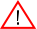 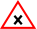 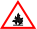 PBZ: NE;      Topení: elektrické;        VZT: Obě haly, Centrála vzduchotechniky -střecha.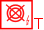 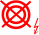 (E2) sKŘÍŇOVÝ ROZVADĚČ                                                     (B3;D4) TOTALSTOP                380V/230V vlevo od závory                                  u vchodu (obě haly, na fasádě)                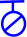  (E3) podzemní hydrant B75vydatnost 1000 l.min-1                                                                             SITUOVÁN VPRAVO OD VJEZDUVODNÍ ZDROJ – řeka Odra  50m                                Uvést výsledky výpočtu sil a prostředků.Další podstatné informace.Znalost o objektu má:	Drtikol José, jednatel firmy tel. 640 000 000  Přehled grafických značek (lze zkopírovat a vložit do textu)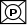 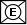         (výtah evakuační)          (výtah požární)    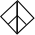 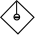 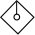 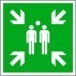 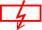 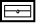 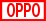 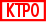 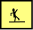 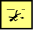 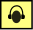 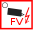 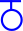 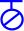 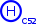 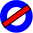 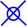 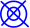 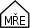 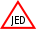 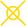 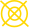 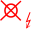 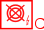 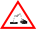 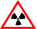 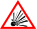 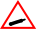 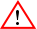 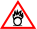 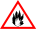 OBJEKT :     SKLADOVÝ AREÁL OPERATIVNÍ  KARTAADRESA :     Kotěhůlky, Ignáce Chachara 32OPERATIVNÍ  KARTAADRESA :     Kotěhůlky, Ignáce Chachara 32STUPEŇ POPLACHU:iPROVOZ :    Pracovní doba: Po- Pá    6:30 - 14:00                                                Sobota   6:00 - 12:00                     Kontakt: 777 000 000 – vedoucí skladuSTUPEŇ POPLACHU:iZměnaDatumPodpisZpracoval:   Ing. Hrbec Kamil 12. září 2017Schvaluji:    Ing. Karel Hrdina 12. září 20172681005